Павлодар каласыныц	Государственное учреждение орта жалпы	«Жетекшинская средняя беру MekTe6i»	общеобразовательная школа MekeMeci	города Павлодара»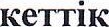 т.356-793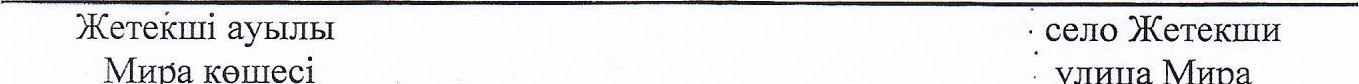 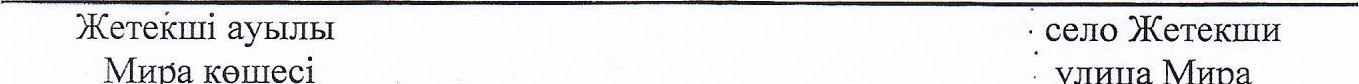 2019 жылГы 02 кыркуйек	м 119	02 сентября 2019 годаБракераж комиссияны куру туралыМектепте ыстык тамакпен сапалы камту максатында БУЙЫРАМЬШ:1 .Мектепте бракеражды комиссияны куру:Бракеражды комиссияныц терайымы- Утегенова З.К мектеп директоры;Тэрайымнын орынбасары — Камарова А.И ТЛЛ;комиссия Тогамбаева А.Р мектеп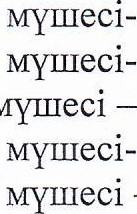 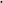 комиссия 	Орынгазиева Г.О- 	терайымы; 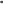 комисия 	— Байтемирова А. Т. бастауыш сынып MYFUIiMi•,комиссия 	Жанабаева Ж.К-  педагог;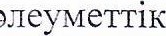 комиссия 	—Лебедева Н.М ата-аналар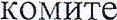 2. 2015 жылж 31 желтоксандагы АКР БжЕМ буйрыгы 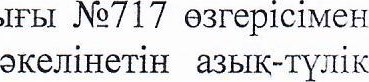 2017 жылгы 22 акпандаЕы 	76 буйрыЕына сайкес  дайын 	сапасы,	санитарлык жардайы жэне тамак орындалуын жузеге асырылуы.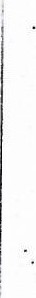 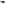 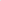 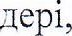 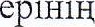 3 .Осы буйрыктьщ орындалуын бахьдлауды 93iMe калдырамын.	Мектеп директоры 	Утегенова З.К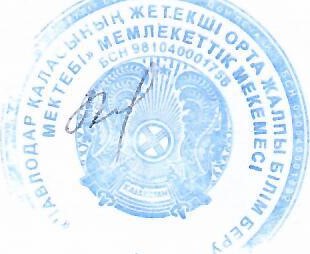 танысты:	Кама а А.И, Тогамбаев А.Р, Орынгсзиева Г,О, Байтемирова А.Т.., Жанабаева ЖК,